Конспект родительского собрания в средней группе «Колокольчики»на тему: «Особенности образовательного процесса в средней группе»Цели: Расширение контакта между педагогами и родителями; моделирование перспектив взаимодействия на новый учебный год; повышение педагогической культуры родителей. Задачи: Рассмотреть возрастные и индивидуальные особенности детей 4-5 лет; познакомить родителей с задачами образовательной работы на новый учебный год; научить родителей наблюдать за ребёнком, изучать его, видеть его успехи и неудачи, стараться помочь ему развиваться в его собственном темпе; активизировать работу по развитию речи детей. Участники: воспитатели, родители.План проведения1. Вступительная часть.2. Поздравление родителей с началом учебного года.3. Педагогический всеобуч «Ребенок 4-5 лет».4. Выступление учителя-логопеда.5. Выбор родительского комитета. 6.  Коротко о разном.Подготовительный этап2. Оформление информационных листов: памятки «Ребёнок 4-5 лет»; «Что необходимо знать о своём ребёнке», сетка занятий, режим дня, правила для родителей.3. Приглашение учителя-логопеда. 4. Разработка проекта решения родительского собрания. Ход мероприятияРодители заходят, знакомятся с содержанием программы родительского собрания.Воспитатель: Добрый вечер, уважаемые родители! Мы очень рады видеть Вас. Прошло лето, а как мы его провели,  сейчас узнаем с помощью просмотра фотографий  (слайд-шоу «Как мы провели лето»).Воспитатель: Вашим детям исполнилось четыре года, они перешли в среднюю группу детского сада! Поздравляю Вас, уважаемые родители!А знаете ли вы, уважаемые родители,  что представляют собой дети в возрасте 4-5 лет. Каждый ребенок развивается по-разному, у каждого свой путь и темп развития. Но все же есть нечто общее, что позволяет охарактеризовать детей, их возрастные особенности. В этом возрасте у ребёнка увеличивается устойчивость внимания. Ребенку оказывается доступной сосредоточенная деятельность в течение 15-20 минут. Он способен удерживать в памяти при выполнении каких-либо действий несложное условие.У ребёнка продолжает развиваться воображение. Формируются такие его особенности, как оригинальность и произвольность. Дети могут самостоятельно придумать небольшую сказку на заданную тему.Ребёнок осваивает социальные нормы поведения. Изменяется содержание общения ребенка и взрослого. Оно выходит за пределы конкретной ситуации, в которой оказывается ребенок. Ведущим становится познавательный мотив.У детей формируется потребность в уважении со стороны взрослого, для них оказывается чрезвычайно важной его похвала. Это приводит к их повышенной обидчивости на замечания.В игровой деятельности детей среднего дошкольного возраста появляются ролевые взаимодействия. Они указывают на то, что дошкольники начинают отделять себя от принятой роли. В процессе игры роли могут меняться. Игровые действия начинают выполняться не ради них самих, а ради смысла игры. Происходит разделение игровых и реальных взаимодействий детей.Взаимоотношения со сверстниками характеризуются избирательностью, которая выражается в предпочтении одних детей другим. Появляются постоянные партнеры по играм. В группах начинают выделяться лидеры. Появляются конкурентность, соревновательность. Последняя важна для сравнения себя с другими, что ведет к развитию образа Я ребенка, его детализации. Следует обратить внимание на то, что в возрасте 4-5-ти лет недостатки воспитания ребенка начинают постепенно укореняться и переходить в устойчивые негативные черты характера. (приложение 1)Воспитатель: одним из направлений работы детского сада  является развитие речи детей и я хочу передать слово учителю-логопеду  Бондаревой  Е.А. Она расскажет поподробнее о речевом развитии детей среднего возраста, даст Вам советы и рекомендации. ( выступление учителя-логопеда) (приложение 2)Выступление воспитателяС  задачами воспитания и обучения детей средней группы, об основных занятиях и видах детской деятельности (сетка занятий) вы можете ознакомиться на стенде в раздевальной комнате.А сейчас я кратко расскажу,  чем мы будем заниматься на занятиях. На занятиях по математике в течение учебного года мы будем учиться считать до 5 в прямом и обратном порядке; закреплять знания о геометрических фигурах: круг, квадрат, треугольник, шар, куб; определять направление движения от себя: направо, налево, вперед, назад, вверх, вниз; познакомим с частями суток.По ознакомлению с окружающим миром – расскажем детям о предметах, их признаках и материалах, из которых они изготовлены; об общественном транспорте; о правилах дорожного движения; о родном городе (название города, домашний адрес); познакомим с комнатными растениями, деревьями, фруктами, ягодами, грибами, птицами, насекомыми, дикими и домашними животными; последовательностью времен года.На занятиях по развитию речи будем учиться называть слова, начинающиеся на определенный звук; согласовывать слова в предложении; описывать предметы и игрушки; рассказывать по картине.На занятиях по лепке освоим прием прищипывания с легким оттягиванием, прием сглаживания поверхности фигурки, прием вдавливания середины шара для получения полой формы.Очень трудной задачей будет для нас научиться правильно держать ножницы и пользовать ими. Сначала будем резать по прямой, а затем вырезать круг из квадрата.На занятиях по рисованию закрепим приемы рисования кистью и карандашами. Также будем развивать творческие способности, воображение, эстетическое восприятие, самостоятельность, инициативу, наблюдательность. Подведем детей к эмоциональной эстетической оценке своих работ.Надеемся  на сотрудничество с вами и вашу помощь детям!Воспитатель предлагает выбрать родительский комитет группы, который будет заниматься вместе с воспитателями организацией всех наших совместных проектов и праздников. (Обратная связь с родителями)Решение родительского собрания:1. Принять к сведению содержание памяток. 2. Педагогам и родителям осуществлять взаимодействие друг с другом, стремясь к выполнению главной задачи - созданию благоприятных условий для образования детей в сложившемся коллективе. 3. Утвердить родительский комитет в следующем составе… Приложение 1Возрастные особенности детей 4-5 летВозраст от четырех до пяти лет – период относительного затишья. Ребенок вышел из кризиса и в целом стал спокойнее, послушнее, покладистее. Все более сильной становится потребность в друзьях, резко возрастает интерес к окружающему миру.В этом возрасте у вашего ребенка активно проявляются:Стремление к самостоятельности. Ребенку важно многое делать самому, он уже больше способен позаботиться о себе и меньше нуждается в опеке взрослых. Обратная сторона самостоятельности – заявление о своих правах, потребностях, попытки устанавливать свои правила в окружающем его мире.Этические представления. Ребенок расширяет палитру осознаваемых эмоций, он начинает понимать чувства других людей, сопереживать. В этом возрасте начинают формироваться основные этические понятия, воспринимаемые ребенком не через то, что говорят ему взрослые, а исходя из того, как они поступают.Творческие способности. Развитие воображения входит в очень активную фазу. Ребенок живет в мире сказок, фантазий, он способен создавать целые миры на бумаге или в своей голове. В мечтах, разнообразных фантазиях ребенок получает возможность стать главным действующим лицом, добиться недостающего ему признания.Страхи как следствие развитого воображения. Ребенок чувствует себя недостаточно защищенным перед большим миром. Он задействует свое магическое мышление для того, чтобы обрести ощущение безопасности. Но безудержность фантазий может порождать самые разнообразные страхи.Отношения со сверстниками. У ребенка появляется большой интерес к ровесникам, и он от внутрисемейных отношений все больше переходит к более широким отношениям с миром. Совместная игра становится сложнее, у нее появляется разнообразное сюжетно-ролевое наполнение (игры в больницу, в магазин, в войну, разыгрывание любимых сказок). Дети дружат, ссорятся, мирятся, обижаются, ревнуют, помогают друг другу. Общение со сверстниками занимает все большее место в жизни ребенка, все более выраженной становится потребность в признании и уважении со стороны ровесников.Активная любознательность, которая заставляет детей постоянно задавать вопросы обо всем, что они видят. Они’ готовы все время говорить, обсуждать различные вопросы. Но у них еще недостаточно развита произвольность, то есть способность заниматься тем, что им неинтересно, и поэтому их познавательный интерес лучше всего утоляется в увлекательном разговоре или занимательной игре.Вам как его родителям важно:Понять, каковы в вашей семье правила и законы, которые ребенку не позволено нарушать. Помнить, что законов и запретов не должно быть слишком много, иначе их трудно выполнить.По возможности вместо запретов предлагать альтернативы, формулируя их так: «Тебе нельзя рисовать на стене, но можно на этом куске бумаги». Просто запреты рождают в ребенке либо чувство вины, либо злость и протест. Если вы что-то однозначно запрещаете ребенку, будьте готовы выдержать его справедливую злость или обиду по этому поводу.Говорить ребенку о своих чувствах, чтобы он лучше понимал, какую реакцию в другом человеке рождают те или иные его поступки. Быть готовыми к тому, чтобы разобраться вместе с ним в сложной этической ситуации. Самим жить в согласии с теми этическими принципами, которые вы транслируете ребенку.Не перегружать совесть ребенка. Чрезмерное неодобрение, наказания за незначительные проступки и ошибки вызывают постоянное ощущение своей вины, страх перед наказанием, мстительность. Может также развиваться пассивность, пропадать инициатива.Помнить о том, что не стоит при ребенке рассказывать различные страшные истории, говорить о тяжелых болезнях и смерти, потому что для некоторых детей подобная информация может стать сверхсильным раздражителем. Важно выслушивать ребенка, разделять с ним его страхи, позволяя ему проживать их вместе с вами.Предоставлять ребенку возможности для проявления его творчества и самовыражения. Интересоваться любым творческим продуктом, по возможности никак его не оценивая, ни положительно, ни отрицательно, предлагая самому ребенку оценить свое творчество.Обеспечить ребенку возможность совместной с другими детьми игры, осознавая, что такая игра не только развивает его воображение и образное мышление, но и совершенно необходима для здорового эмоционального развития. Предлагать ребенку для игры не только законченные по своей форме игрушки, но и неоформленные предметы, не имеющие четкой функции: камушки, палочки, брусочки и Т.д.Понимать, что ребенок уже способен достаточно долго и увлеченно заниматься тем, что ему нравится, и ему бывает очень трудно прервать игру, поэтому о необходимости ее заканчивать стоит предупреждать его заранее.Быть открытыми к вопросам ребенка, интересоваться его мнением, превращая его жажду знания в способность самому найти ответы на интересующие его вопросы. Полезно обсуждать с ребенком любые события и явления, которые его интересуют, и на его языке формулировать результаты ваших совместных рассуждений и выводов.Приложение 2.Уровень развития речи детей 4-5 летЧетыре года1.Словарный запас достигает 2000 слов.2.В активной речи появляются слова второй степени обобщения (посуда — чайная и столовая, машины – грузовые и легковые, люди – мужчины и женщины и т. п.).3.Словарный запас обогащается за счет наречий, обозначающих пространственные и временные признаки.4.Появляется словотворчество, что свидетельствует о начале усвоения словообразовательных моделей.5.В речи все меньше ошибок на словоизменение основных частей речи.6.У многих детей звукопроизношение нормализовалось, у части детей наблюдаются смешения свистящих и шипящих, а также отсутствие вибрантов Р, Р’.7.Связная речь еще не сложилась, в рассказах о событиях из собственной жизни допускается непоследовательность; пересказ известной сказки возможен.8.Хорошо развитая в данном возрасте непроизвольная память позволяет запомнить большое количество стихотворных произведений.Пять лет1. Качественный скачок в овладении связной речью: дети способны составить рассказ по картинке, пересказать текст в нужной временной и логической последовательности.2. Начинает формироваться внутренняя речь – свернутая, сокращенная форма речи, с помощью которой происходит планирование предстоящей деятельности.3.Значительно обогатился словарный запас, дети пользуются словами второй степени обобщения.4.Возможны ошибки при построении сложных предложений.5.Звукопроизношение полностью нормализовалось.6.Появляется способность к выделению звука из слова, т.е. формируются навыки звукового анализа слов, звуковая оболочка слова перестала быть прозрачной, незаметной для восприятия.7.Дети способны менять произвольно громкость голоса, умеют воспроизводить различные интонации.Изобразительная деятельностьПравильно держать карандаш, кисть, фломастер, цветной мелок, использовать их при создании изображения.Изображать предметы , передавать их выразительно путем создания отчетливых форм, подбора цвета, аккуратного закрашивания.Передавать несложный сюжет, объединяя в рисунке несколько предметов, располагая их на листе в соответствии с содержанием сюжета.Создавать узор на круге, квадрате.Создавать образы разных предметов и игрушек (состоящие из нескольких частей), объединять их в коллективную композицию.Использовать все многообразие усвоенных приемов лепки.Правильно держать ножницы и резать ими по прямой, по диагонали (квадрат и прямоугольник), вырезать круг из квадрата, овал — из прямоугольника, плавно срезать и закруглять углы.Аккуратно наклеивать изображения предметов, состоящих из нескольких частей.Подбирать цвета в соответствии с цветом предметов или по собственному желанию.Составлять узоры из растительных форм и геометрических фигурЛогическое мышлениеНаходить сходства и отличия  между  предметами. Находить пару каждому предмету.Различать и называть окружающие предметы, их признаки, назначение, материалы.Классифицировать предметы, называть обобщающим словом группу предметов (яблоко, груша, банан - фрукты;  стол, стул, диван - мебель,  и т.д.). Находить лишний предмет в каждой группе.Складывать по образцу постройки из конструктора.Складывать разрезанную картинку из 3-4 равных частей.Запоминать 5-7 слов из 10 предложенных;  уметь запоминать  связанных по смыслу пары слов, после прочтения взрослым: зима-снег, кошка-собака и т.д.Находить сходства и различия предметов.Навыки мелкой моторики и самообслуживанияПравильно пользоваться столовыми приборами (ложкой, вилкой).Самостоятельно  раздеваться, одеваться с  помощью взрослого.Застёгивать пуговицы, молнии, развязывать шнурки.Нанизывать на нитку крупные пуговицы или бусины.Правильно удерживать в руке карандаш.Точно проводить линии не отрывая карандаш от бумаги.Заштриховывать фигуры ровными прямыми линиями, не выходя за контуры рисунка.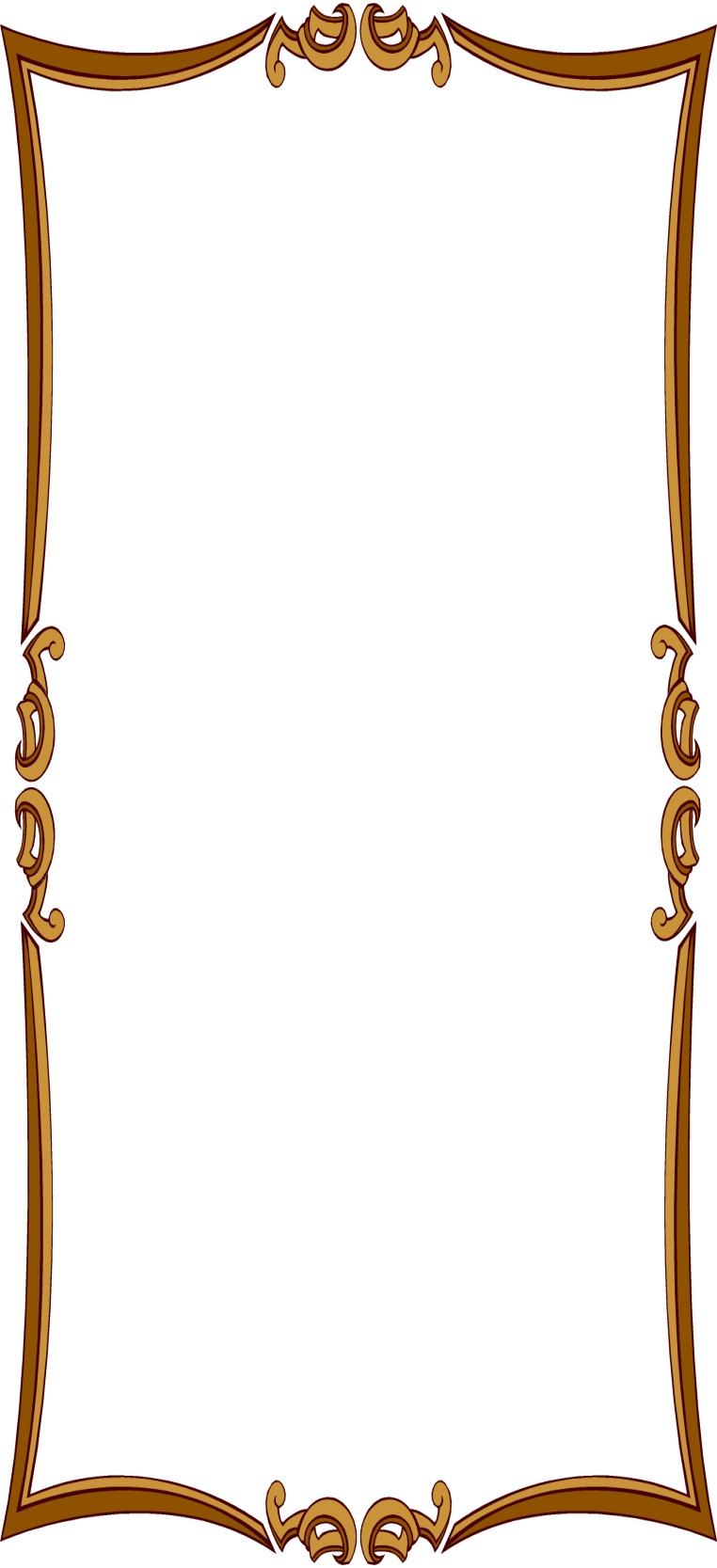 Уважаемые родители!к концу учебного года детей 4-5 летдети должны знать и уметь:МатематикаРазличать и называть части суток, времена годаЗнать правую и левую руку. Определять расположение предметов: справа, слева, вверху, внизу, сзади, спереди, посередине.Узнавать и называть основные геометрические фигуры (круг, квадрат, треугольник, прямоугольник, шар, куб, цилиндр), их характерные отличия.Находить в окружающей обстановке предметы, похожие на знакомые фигуры.Ребенок должен знать все цифры (0, 1, 2, 3, 4, 5, 6, 7, 8, 9). Считать предметы в пределах пяти, соотносить количество предметов с нужной цифрой.Сравнивать 2 группы предметов, путем составления пар.Понимать значение: больше - меньше, поровну.Знать определения: высокий, низкий, узкий, широкий, больше, меньше. Уметь сравнивать 5 предметов с помощью данных определений,  раскладывая их в возрастающем порядке по длине, высоте и т.д.Ребенок знакомится с графическим образом числа, учится правильно писать цифры.Знать и называть не менее 8 цветов (6 основных и не менее 2 оттенков).Развитие РечиПонимать речь окружающих.Использовать в речи от 800до 1000 слов, строить фразы из 6-8 слов. Речь должна быть понятной.Вступать в диалог: задавать вопросы, отвечать на вопросы.Находить предмет по описанию. Описать предмет.Составлять простой описательный рассказ из 3-4 предложений по сюжетной картинке, прошедшему событию.Понимать, употреблять, составлять слова - антонимы (теплый - холодный, низкий - высокий и т.д.).Называть существительные в единственном и множественном числе (груша - груши).Понимать значение предлогов (в, на, над, под, за, между, перед, около и др.).Выделять первый звук в слове.Читать наизусть небольшие стихотворения.Осмысленно отвечать на вопросы по содержанию прочитанного произведения.Драматизировать (пересказывать) с помощью взрослого небольшие сказки.Окружающий мирНазывать свое имя, фамилию, сколько ему лет, город в котором живет, свою страну.Фамилии, имена, а также профессии своих родителей.Понимать отличие строения  человека от строения животных, называть их части тела (руки - лапы, ногти - когти, волосы - шерсть).Различать овощи, фрукты и ягоды, знать какими они бывают, когда созревают.Различать деревья и кустарники. Узнавать деревья по коре и листьям. Знать условия, необходимые для роста и развития растений.Называть домашних и диких животных и их детёнышей.Называть насекомых, уметь рассказывать о том, как они передвигаются (бабочка летает, улитка ползет, кузнечик прыгает).Назвать какие бывают профессии,  чем занимаются люди этих профессий.